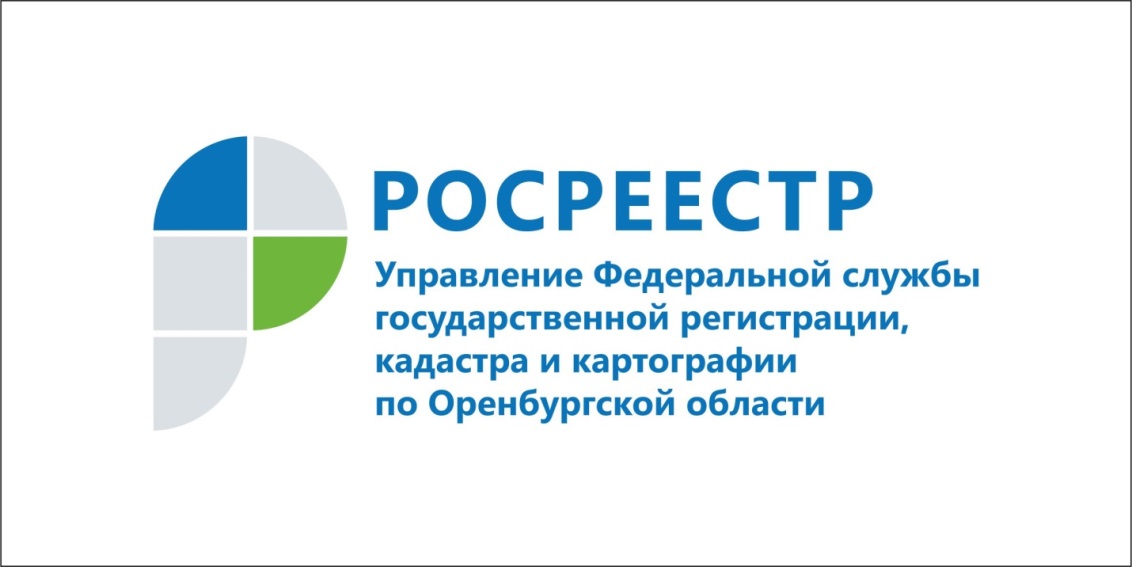 Больше 1,7 тысяч оренбуржцев обезопасили свою недвижимость от мошенников, подав соответствующее заявление в Росреестр23.01.2018Управление Росреестра по Оренбургской области напоминает оренбуржцам: каждый владелец недвижимого имущества может подать заявление о том, что сделки с принадлежащей ему недвижимостью могут производиться только при его личном участии.Заявление о невозможности регистрации перехода, прекращения, ограничения права и обременения объекта недвижимости без его личного участия собственник может подать в электронном виде в личном кабинете на сайте Росреестра (www.rosreestr.r) или при личном обращении в многофункциональный центр «Мои документы» (МФЦ).При подаче такого заявления в Единый государственный реестр недвижимости (ЕГРН) будет внесена соответствующая запись. Такая мера, предусмотренная федеральным законом «О государственной регистрации недвижимости», направлена на защиту прав собственников, в частности, на снижение числа мошеннических операций с недвижимостью, заключаемых посредниками, которые действуют по доверенности.В 2017 году Управлением Росреестра по Оренбургской области в ЕГРН внесено 1714 записей о заявлениях оренбуржцев о невозможности государственной регистрации перехода, ограничения права, обременения объекта недвижимости, прекращения права на объект недвижимости без их личного участия.Пресс-служба
Управления Росреестра
по Оренбургской области